INDICAÇÃO Nº 2533/2019Indica ao Poder Executivo Municipal estudos para conserto e manutenção de calçamento em frente a escola José Gabriel de Oliveira, Centro, neste município.Excelentíssimo Senhor Prefeito Municipal,                       Nos termos do Art. 108 do Regimento Interno desta Casa de Leis, dirijo-me a Vossa Excelência para sugerir que, por intermédio do Setor competente, seja realizado estudo para conserto e manutenção de calçamento em frente a escola José Gabriel de Oliveira, Centro, neste município.Justificativa:Em passagem pela escola esse vereador foi cobrado pela falta de manutenção do calçamento em frente a escola acima citada que solicita providencias.Plenário “Dr. Tancredo Neves”, em 29 de julho de 2019.Celso Ávila-vereador-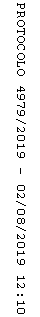 